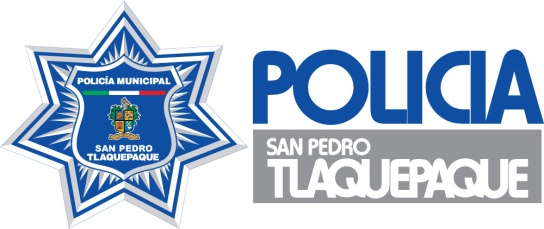 Comisaría de la Policía Preventiva Municipal de San Pedro TlaquepaqueSub dirección de Vinculación Ciudadana.Concentrado de reuniones vecinales del mes de FEBRERO 2019                   COLONIA/ FRACCIONA MIENTO  DIA HORA LUGAR MOTIVOCONTENIDOASISTENCIABUENOS AIRES0609:00Bartolomé Mitre y TorrecillasReunión VecinalPreside la reunión Vinculación Ciudadana con participación del Supervisor general y el comandante de la zona, los vecinos solicitan mayor vigilancia, no hubo reportes en cuanto a los Servicios públicos, se promueven los programas Preventivos, y el programa Comandante en línea.Se crea grupo nuevo de Watsapp. Ellos se comunicaran con esta Subdirección para trabajar los programas Preventivos.30 personasTOLUQUILLA0711.00Instalaciones de la COCA COLAReunión con empresarios Participo en la reunión El comisario, Personal de UCIP, Representantes  de la empresa Coca Cola, Soriana, oxxos, farmacias Guadalajara  empresas que están ubicadas dentro del municipio de San Pedro Tlaquepaque. Reunión presidida por Vinculación ciudadana. El objetivo de esta reunión estar en comunicación y crear estratégicas en conjunto en el tema de seguridad para las empresas participantes.20 personasPARQUES COLON1010:00Isla Mexiana e Isla Mexcal titánClausura del programa “Mi Comunidad se OrganizaSe acude a la brigada para hacer entrega de pintura blanca a la mesa directiva de la colonia y  vecinos participantes interesados en quitar el grafiti que tienen las bardas dela unida, trabajo que con apoyo de personal de vinculación ciudadana se realizo. Se acudió a pintar las bardas de la Unidad deportiva Ubicada en el domicilio en mención, esta es la segunda visita y ultima ya que el trabajo se concluyo a pesar de la poca participación de los vecinos5  PersonasRESID. LA SOLEDAD1314:00Secundaria 70 Doroteo y Ramón CoronaReunión con Directivos de la escuelaParticiparon en la reunión Vinculación ciudadana, Directora y Subdirectora de la secundaria y algunas personas de la mesa directiva. Se escuchan inconformidades debido a que en varias ocasiones han sido victimas de robo. Se explica el programa comandante en línea como una alternativa a inmediatez de atención ante un delito. Se agregan al grupo de Watsapp  de la colonia.5 personasLOMAS DE SAN MIGUEL1818:30San Pedro Apóstol 851Platica Informativa “Mi Comunidad se organiza”Acude personal de vinculación para impartir sesión informativa a cerca del contenido del programa;  por falta de participación de los vecinos por el momento  deciden no implementar este programa.  Se interesan en iniciar con el programa de mujer segura,  se canaliza petición al Grupo Daré y Mujer Segura para la atención de esta solicitud.  7 personasEL VERGEL1819:00Rio Grande  al cruce de Rio de JaneiroReunión vecinalSe acude a la reunión vecinal, estuvo presente personal de Vinculación Ciudadana y el delegado. Solicitaron apoyo con servicios públicos siendo el Delegado quien  tomo los reportes correspondientes para darle atención a los mismos. Se promueven los programas preventivos, el programa de comandante en línea interesados en formar parte de este ultimo, se  crea nuevo grupo de Watsapp, se iniciara con el programa "Mi Comunidad se organiza21 PersonasLAS JUNTAS1919:00Priv. Campesino cruce con campesino y San PedroReunión vecinalPreside la reunión El Delegado, participan Vinculación Ciudadana, el Director Operativo. El delegado tomo reportes de los vecinos para su canalización en el ayuntamiento. El Director operativo toma nota de la solicitud de vigilancia por calles que son factores de riesgo para reforzar la vigilancia. Se promueven los programas preventivos sin interesarse en alguno en específico.Se agregan nuevas personas al grupo de comandante en línea.15  PersonasHIDALGO20 y 2718:00Joaquín Amaro esq. López CotillaMi comunidad se organizaSe inicia la primera sesión del programa, realizando el encuadre y  la aplicación del cuestionario para conocer el diagnostico de la colonia en el tema de delito. Se entrega material acerca de medidas de prevención para revisarlo en la siguiente sesión. Segunda reunión  presidida por personal de vinculación, los temas a tratar fueron medidas de prevención en el hogar, vía publica  en su persona y automóvil, se dio a conocer el diagnostico, se canalizan reportes  al Supervisor general de domicilios donde se lleva a cado actos ilícitos. interés por parte de los vecinos por implementar el silbato como medio de comunicación entre los mismos, ante alguna emergencia11 personasEL CAMPESINO2019:00Priv. Laurel y Juan de la BarreraReunión vecinalEn la reunión se hace presente personal de vinculación ciudadana, y el Cdte del grupo jaguares, los vecinos solicitan mayor vigilancia sobre las vías ya que constantemente son victimas de robo en este punto, también reportan grupo de jóvenes consumiendo alguna droga sobre este domicilio. Se canaliza petición a Grupo Daré para implementar el programa mujer segura. Y se agregan personas nuevas al programa comandante en línea. 22 personasFRACC. REVOLUCION2119:00Batalla de BachimbaReunión vecinalReunión presidida por Vinculación ciudadana, Supervisor general, mesa directiva de la colonia, y el comandante de la Zona. Refieren los vecinos ser victimas de robo por lo que solicitan mayor vigilancia toma nota de los reportes el supervisor general, se promueven programas preventivos, se interesan por la brigada para cubrir el grafiti de la colonia, se agregan personas nuevas al programa comandante en línea, solicitan el programa mi comunidad se organiza. Se dejaran dos bitácoras  a los vecinos para que los policías pasen a realizar recorridos  constantes  y firmen las mismas; y los vecinos  atestigüen  sus recorridos de vigilancia.52 personasEL VERGEL2317:00Parque linealOperativo Por la Mujer y la FamiliaSe acude a la colonia  por parte de vinculación y otras ares del Ayuntamiento para brindar el servicio correspondiente a su área, preside el evento comunitario personal de Instituto de las Mujeres, por parte de vinculación de brinda orientación a las personas en cuanto al tema de seguridad, y los servicios que brinda Vinculación Ciudadana, se toman reportes ciudadanos.s/dLAS JUNTAS2417:00Plaza principalOperativo Por la Mujer y la FamiliaSe acude a la colonia  por parte de vinculación y otras ares del Ayuntamiento para brindar el servicio correspondiente a su área, preside el evento comunitario personal de Instituto de las Mujeres, por parte de vinculación de brinda orientación a las personas en cuanto al tema de seguridad, y los servicios que brinda Vinculación Ciudadana, se toman reportes ciudadanos.s/dVILLA FONTANA2520.00Parque central y Villa fontana OrienteReunión VecinalParticipo en la reunión personal de Vinculación Ciudadana, Supervisor General, Reunión de seguimiento, se han presentado algunas anomalías, haciendo mal uso del grupo de Watsapp por parte de algunos integrantes del mismo, por tal motivo se desintegra este grupo de Watsapp y se vuelve a realizar solicitando copia de Ife y comprobante de domicilio para comprobar que los integrantes sean parte del fraccionamiento.Se realizara otra reunión para formar nuevamente el grupo.49 personasRESID. SAN PEDRO2618:00And. San Pedro esq. Niños HéroesMi comunidad se organizaPersonal de vinculación ciudadana lleva a cabo la reunión,  se realiza el encuadre del programa, dinámica de presentación del grupo, aplicación de cuestionario para conocer el diagnostico de la zona donde se implementara, se reciben reportes  para alumbrado publico. Y se elaboran oficios correspondientes para canalizar dichas peticiones.Se continuará la siguiente sesión mismo domicilio. 24 personasJARDIN DE NIÑOS JEAN PIAGET.  SAN PEDRITO2809:00Rincón de  324Reunión con Directivos de la EscuelaAcude a la reunión personal de vinculación, se tomas reporte de padre de familia y se canalizan al supervisor general, se promueve el programa comandante en líneaSurge interés por parte de los directivos y padres de familia en formar parte del programa en mención, creando grupo de Watsapp.43 personas